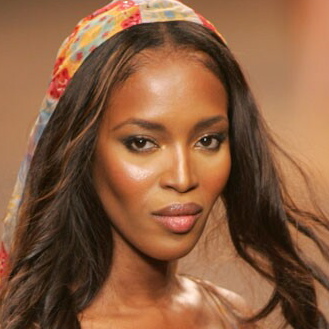 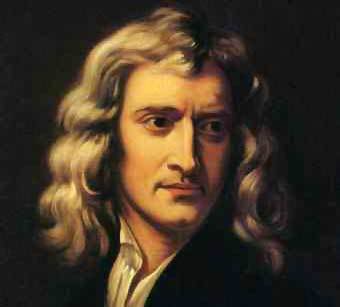 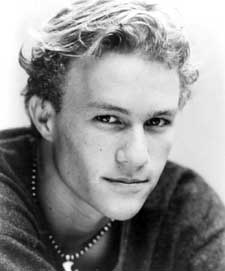 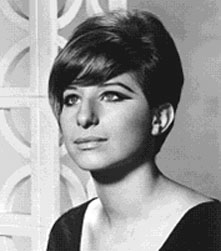 What do these celebrities all have in common? (...Apart from being celebrities of course)...That’s right! They have all suffered from varying degrees of stress. Stress and Depression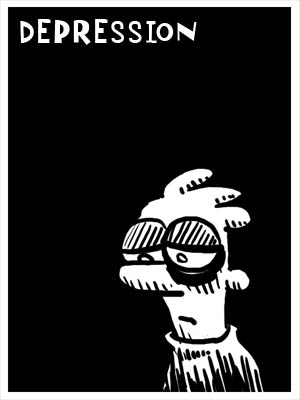 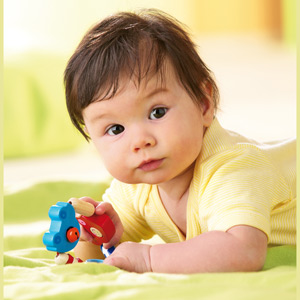 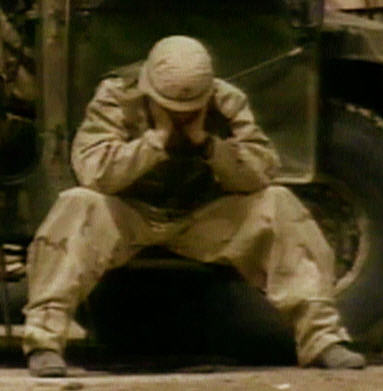 